Сценарий непосредственно образовательной деятельности по развитию речи«Путешествие в Грамотную шахматную страну»(подготовительная к школе группа) Разработчик сценария воспитатель Антинова Юлия ВладимировнаЗадачи:- формирование умения делить слова на слоги;- учить воспроизводить слова разного слогового состава;- закрепление умения согласовывать существительные разной слоговой структуры с числительными;- развивать предпосылки универсальных учебных действий: внимание, умение выражать свои мысли, контроля и оценки своих действий.Оборудование: магнитная шахматная доска, шахматные фигуры, мяч, схемы слов, демонстрационные картинки, презентация с фильмом и слайдами к играм.Ход образовательной деятельности:С той и с этой стороны В клетках кони и слоны. В клетках справа, в клетках слева Короли и королевы. Но не могут удержаться, Чтоб друг с другом не сражаться.- Дети, вы догадались о какой игре идёт речь? (шахматы)Тогда о чём говорится в загадке, вы догадаетесь сразу: «Не люди, не звери, не часы, а ходят» (шахматные фигуры)- Чтобы поближе познакомиться с самой игрой и её героями – фигурами, научиться их правильно называть предлагаю совершить путешествие по Грамотной шахматной стране. Садитесь поудобнее, путешествие начинается.- Шахматы – одна из самых древних игр. Она существует уже многие века, и не удивительно, что с нею связаны различные предания, правдивость которых, за давностью времени, невозможно проверить. Давайте об этом посмотрим видеофильм (просмотр)- Дети, мы находимся в Грамотной шахматной стране, поэтому жители этой страны предлагают нам интересные шахматные задания, связанные с игрой в шахматы. Итак, первое задание. (на слайдах)- Назовите каким по счету стоит Король? Пешка? Ферзь? Слон? Конь? Ладья?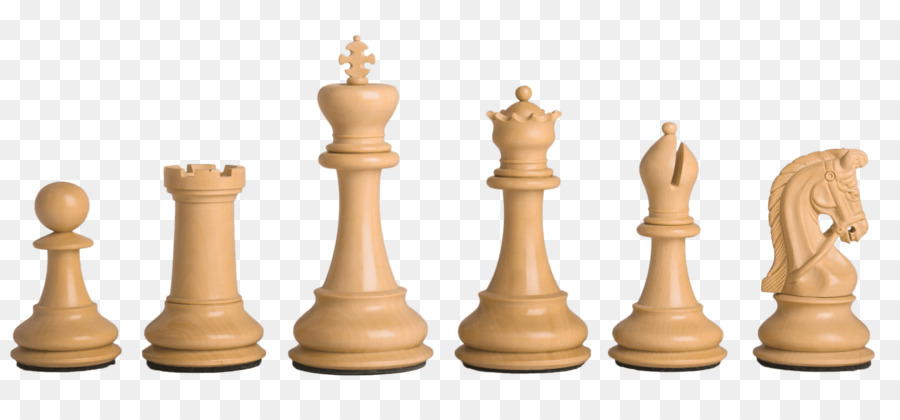 - Прочтите слово по первым буквам нарисованных картинок: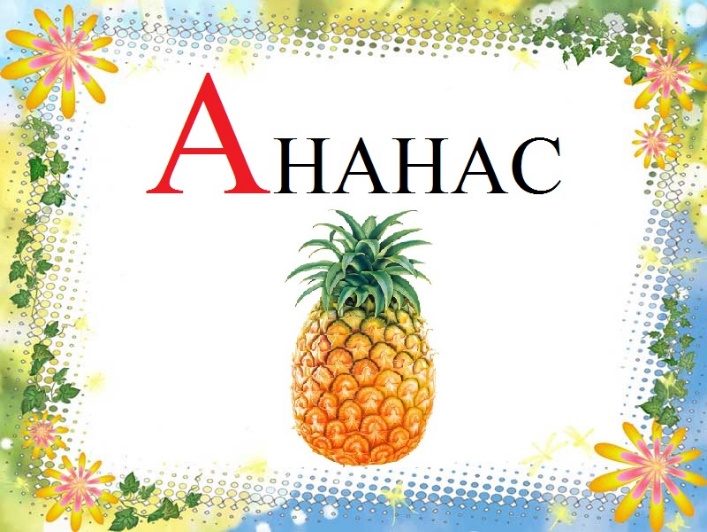 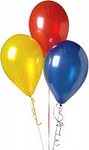 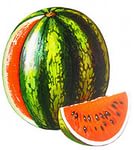 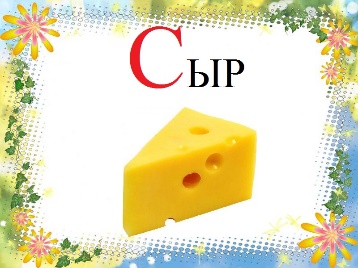 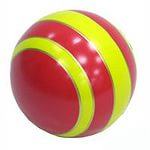 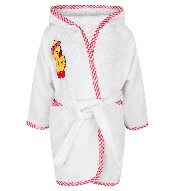 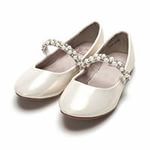 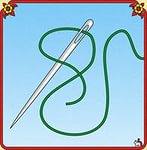 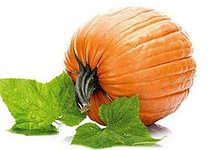 - Теперь жители шахматного королевства предлагают нам отгадать загадки:Мы могли на ней бы плытьС русским князем по воде, Но позволено ходить И по клеточкам… (Ладье)- Скажите, сколько слогов в слове ладья? Не живет в зверинце,Не берет гостинцы,По косой он ходит,Хоботом не водит. (Слон)- Сколько согласных звуков в слове слон?Кто с G2 на K4 Ходит буквой «Г»? Через головы скакать Может он вполне. (Конь)- Сколько звуков в слове конь?Быть особо защищённым – У него такая роль, Это правило резонно, Потому что он -… (Король)- Дети, какой звук стоит в начале слова? Расскажите о нем.- Дети, жители шахматного королевства забыли свои имена, назовите их (выходят дети в шахматных накидках)                                       Игра «Назови фигуру»    Дети определяют и называют выходящие фигуры (ферзь, король, ладья, слон, конь, пешка).- Сегодня мы с вами побывали в шахматной стране Кто из вас скажет зачем нужны шахматы? Давайте расставим их на шахматном поле, слушайте стихотворение и расставляйте фигуры:В каждом отряде — ты сам погляди — оба угла занимают ладьи.Рядом с ладьями кони видны, рядом с конями встали слоны.Кто ж посредине? Ферзь с королём — самые главные в войске своём.- Все фигуры расставлены, предлагаю вам пофантазировать и сочинить небольшую сказку об игре в шахматы. В помощь вам сюжетная картинка.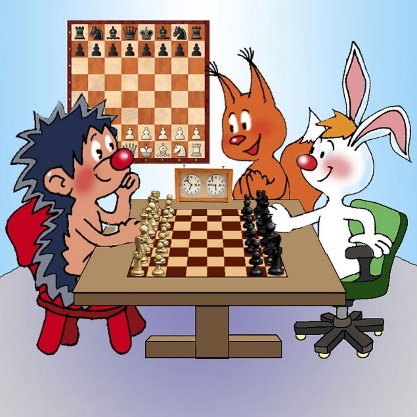    Пример (Жили-были Еж, Белочка и Зайчишка. Они очень любили играть в шахматы. В первой партии решили сразиться Ёж и Заяц, а Белочке отвели роль судьи. Часы заведены, игроки готовы - партия началась! Ёж долго обдумывал первый ход: то ли Е2-Е4, то ли В3-В5 конем? А Заяц все пошучивал: «Думай, думай, колючий!» Время вышло и Ёж протянул руку к нужной фигуре. Удачи тебе, умный Ёж!»Рефлексия- Дети, что вы узнали о происхождении игры в шахматы?- Назовите шахматные фигуры, которые состоят из 2-х слогов. (пешка, ладья, король)- Я желаю вам удачи, умных и правильных ходов в шахматах и побольше выигрышей! Учите своих друзей и знакомых этой умной игре!